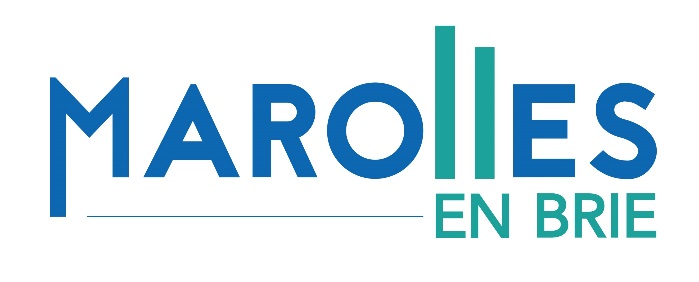 INSCRIPTION AU CENTRE DE LOISIRSVACANCES DE TOUSSAINT 2021Renseignements concernant l’enfant :La date de clôture des inscriptions est fixée au 08/10/2021 (dans la limite des places disponibles).Le règlement s’effectue à la réception de la facture après les vacances concernées. Aucune modification ou annulation ne sera prise en compte, sauf en cas d’absence exceptionnelle (Cf. Règlement intérieur). L’avoir correspondant sera déduit de la facture. Des pénalités seront appliquées pour toutes les prestations réservées et non-consommées. Le règlement s’effectue directement au service scolaire (scolaire@marollesenbrie.fr) ou via le portail famille.Nom :Prénom :Date de naissance :Ecole : Classe :1ère semaine : du 25 au 29/10/20211ère semaine : du 25 au 29/10/20211ère semaine : du 25 au 29/10/20211ère semaine : du 25 au 29/10/20211ère semaine : du 25 au 29/10/20211ère semaine : du 25 au 29/10/20211ère semaine : du 25 au 29/10/2021MatinAprès-midiJournéeRepasLundi25Mardi 26Mercredi27Jeudi28Vendredi292ème semaine : du 01 au 05/11/20212ème semaine : du 01 au 05/11/20212ème semaine : du 01 au 05/11/20212ème semaine : du 01 au 05/11/20212ème semaine : du 01 au 05/11/20212ème semaine : du 01 au 05/11/20212ème semaine : du 01 au 05/11/2021MatinAprès-midiJournéeRepasLundi01FERIEFERIEFERIEFERIEMardi 02Mercredi03Jeudi05Vendredi05Signature :Date :